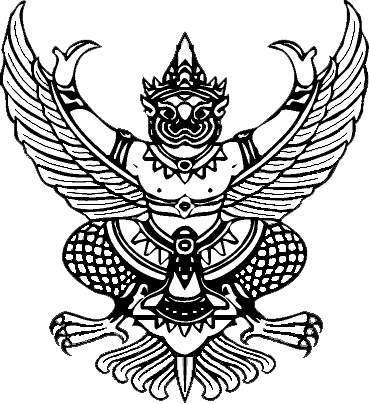  ประกาศองค์การบริหารส่วนตำบลกายูบอเกาะ                    เรื่อง บัญชีรายชื่อผู้ผ่านการคัดเลือกเพื่อเป็นอาสาสมัครบริบาลท้องถิ่น   **************************************		ตามที่องค์การบริหารส่วนตำบลกายูบอเกาะ ได้ประกาศรายชื่อผู้มีสิทธิเข้ารับการสอบคัดเลือกอาสาสมัครบริบาลท้องถิ่น ตามประกาศองค์การบริหารส่วนตำบลกายูบอเกาะเรื่อง ประกาศรายชื่อผู้มีสิทธิเข้ารับการสอบคัดเลือก ลงวันที่ 24  สิงหาคม  ๒๕๖๓ นั้น		บัดนี้ คณะกรรมการดำเนินการคัดเลือก ตามคำสั่งองค์การบริหารส่วนตำบลกายูบอเกาะ          ที่ 183/2563  ลงวันที่ ๓๐ กรกฎาคม ๒๕๖๓ ได้ดำเนินการคัดเลือกอาสาสมัครบริบาลท้องถิ่นเรียบร้อยแล้ว องค์การบริหารส่วนตำบลกายูบอเกาะจึงประกาศรายชื่อผู้ผ่านการคัดเลือกอาสาสมัครบริบาลท้องถิ่น ดังนี้		ทั้งนี้ องค์การบริหารส่วนตำบลกายูบอเกาะ ขอแจ้งให้ผู้ผ่านการคัดเลือกทราบ ดังนี้บัญชีรายชื่อผู้ผ่านการคัดเลือกมีระยะเวลาไม่เกิน ๑ ปี นับถัดจากวันประกาศนี้ และถ้ามีการคัดเลือกในตำแหน่งเดียวกันอีก โดยประกาศรายชื่อผู้ผ่านการคัดเลือกใหม่แล้ว บัญชีนี้ถือเป็นอันยกเลิกผู้ผ่านการคัดเลือกตามบัญชีนี้ ถ้ามีกรณีใดกรณีหนึ่งดังต่อไปนี้ ถือเป็นอันยกเลิก	๒.๑ ผู้ผ่านการคัดเลือกผู้นั้นสละสิทธิในตำแหน่งที่ได้รับคัดเลือก	๒.๒ ผู้ผ่านการคัดเลือกผู้นั้น ไม่มารายงานตัวเพื่อรับการแต่งตั้งในเวลาที่องค์การบริหารส่วนตำบลกายูบอเกาะกำหนดการคัดเลือกครั้งนี้ ผู้สมัครได้ตรวจสอบและรับรองตนเองแล้วว่าเป็นผู้มีคุณสมบัติครบถ้วนตามประกาศรับสมัคร หากภายหลังตรวจสอบพบว่าผู้ใดขาดคุณสมบัติ จะถือว่าผู้นั้นขาดคุณสมบัติตั้งแต่วัน            รับสมัครและจะไม่ได้รับการแต่งตั้ง หรือหากได้รับการแต่งตั้งแล้ว จะพิจารณาให้พ้นจากตำแหน่ง	จึงประกาศมาให้ทราบโดยทั่วกัน			ประกาศ ณ วันที่     25     เดือนสิงหาคม พ.ศ. ๒๕๖๓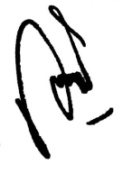 (นายอาสมี   เซะบากอ)นายกองค์การบริหารส่วนตำบลกายูบอเกาะลำดับที่เลขประจำตัวสอบชื่อ-สกุลคะแนนที่ได้ลำดับที่ได้หมายเหตุ๑๐๐05นางสาวรุสนานี  ลาเต๊ะ78๑